    Toiles d’araignée : bonds de 2Commence par 0. Compte par bonds de 2.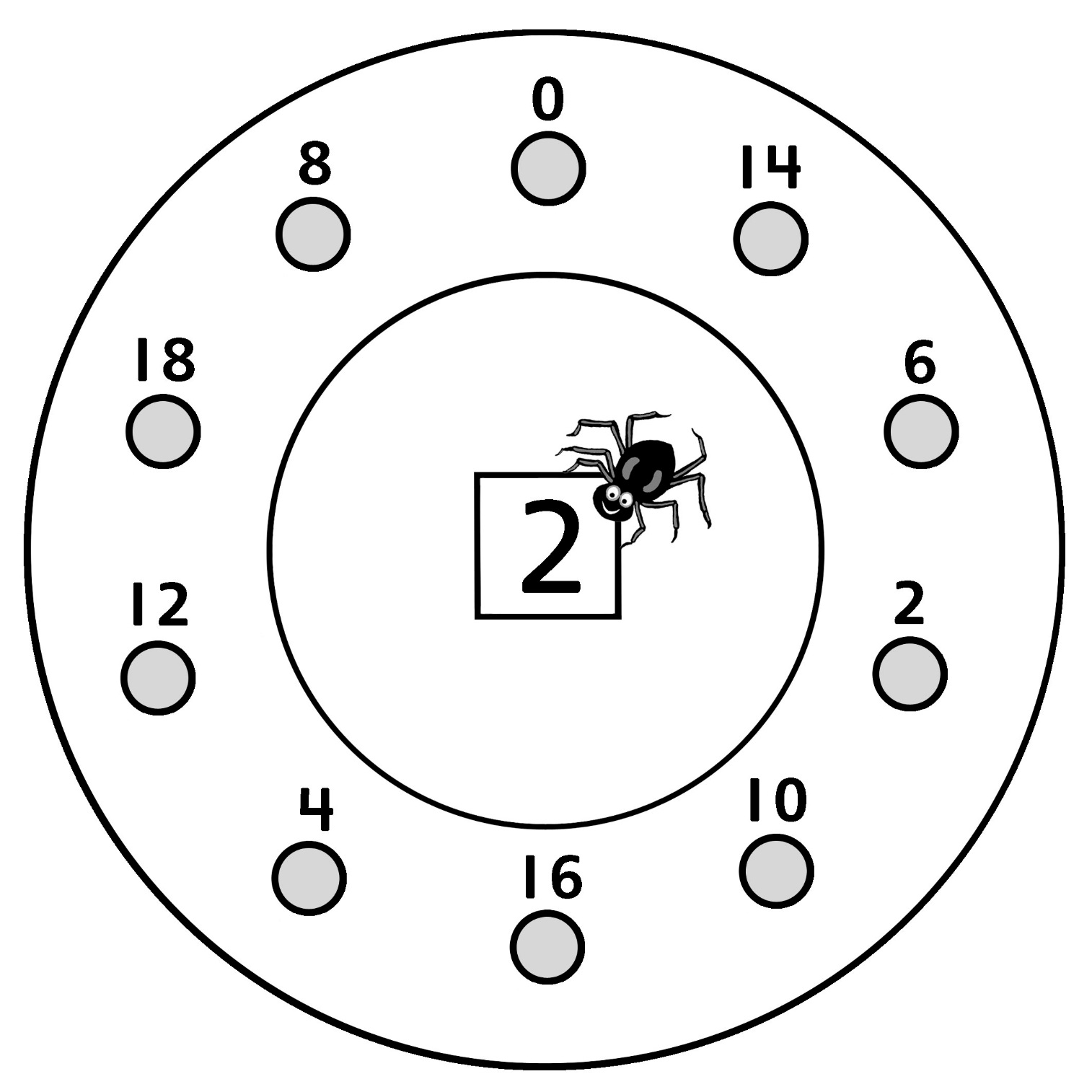     Toiles d’araignée : bonds de 2Commence par 22. Compte par bonds de 2.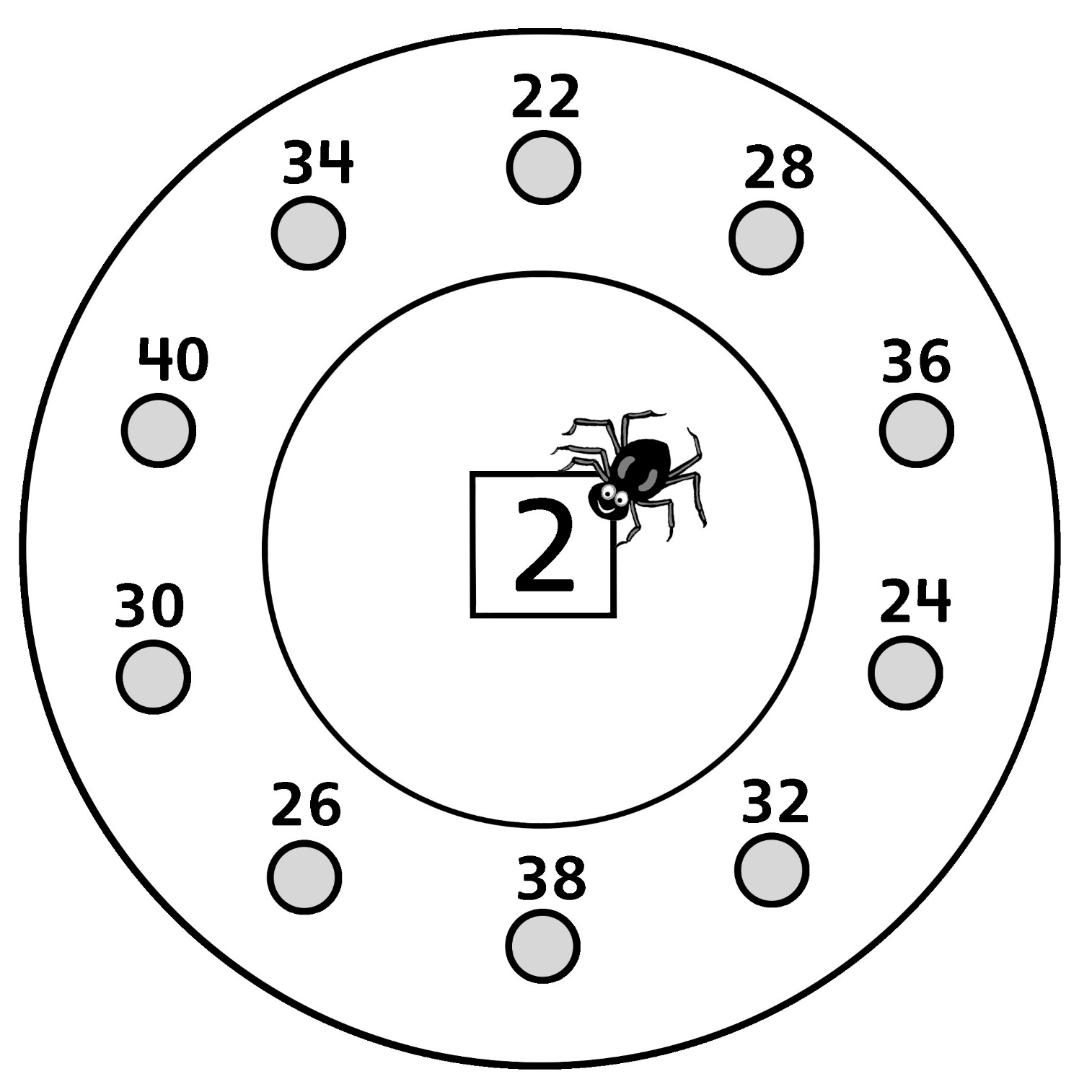     Toiles d’araignée : bonds de 2Commence par 54. Compte par bonds de 2.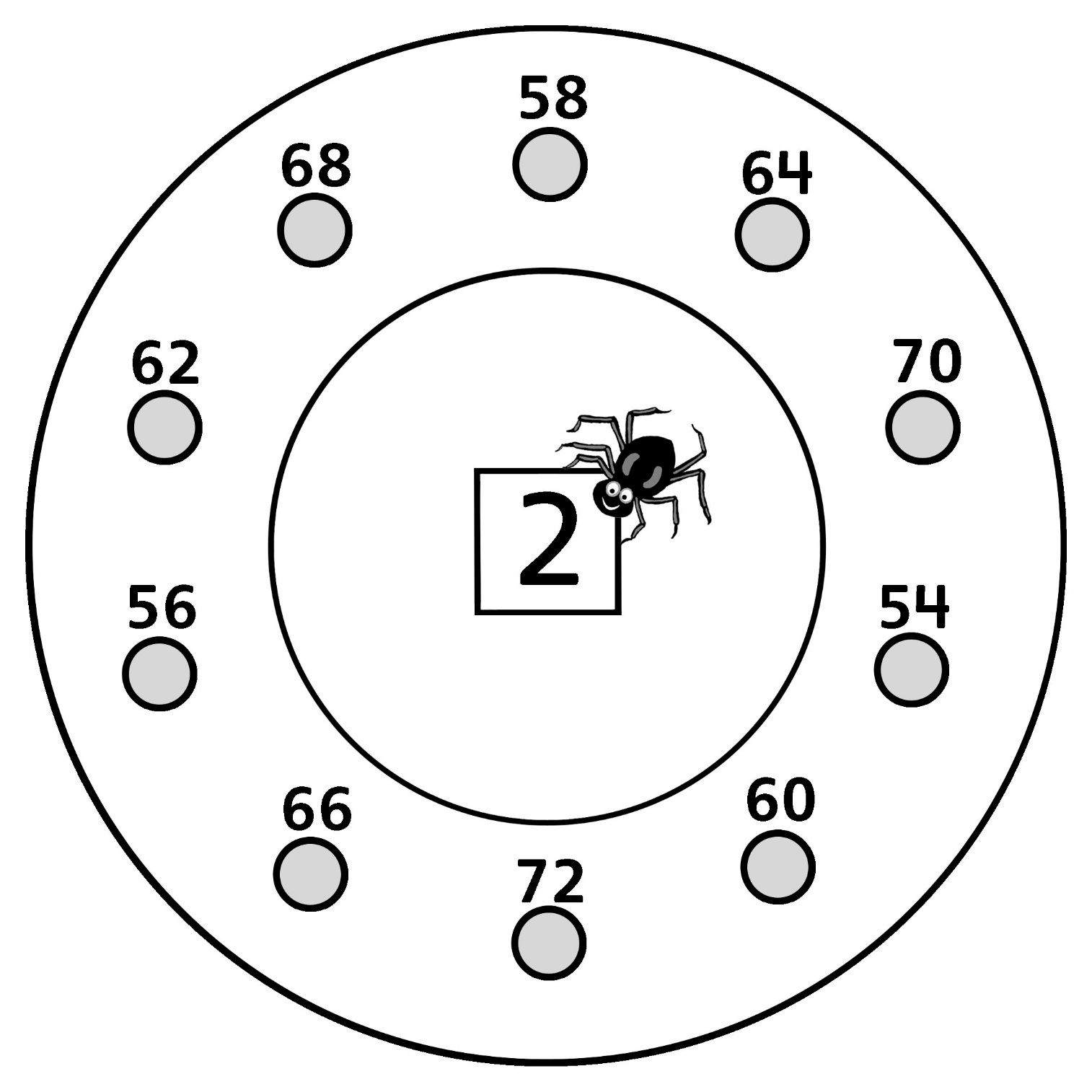 